Fecha: febrero 5 ¿Sabías qué?Los seres vivos necesitan de los factores abióticos para cumplir con su ciclo vital. El aire para respirar, la luz y el calor del Sol para mantener la temperatura, y el agua para saciar la sed.Fichas 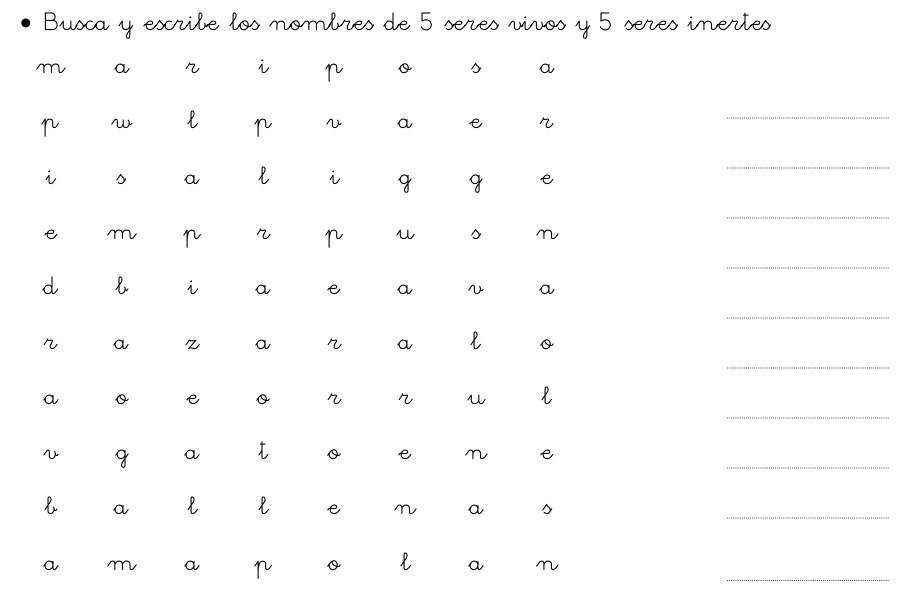 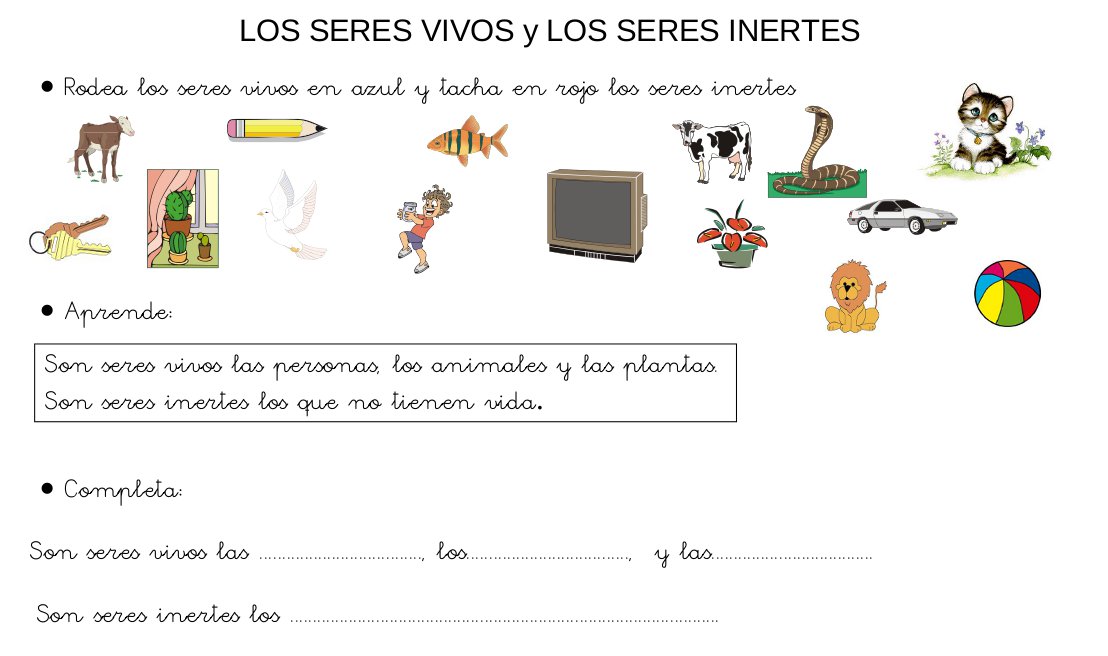 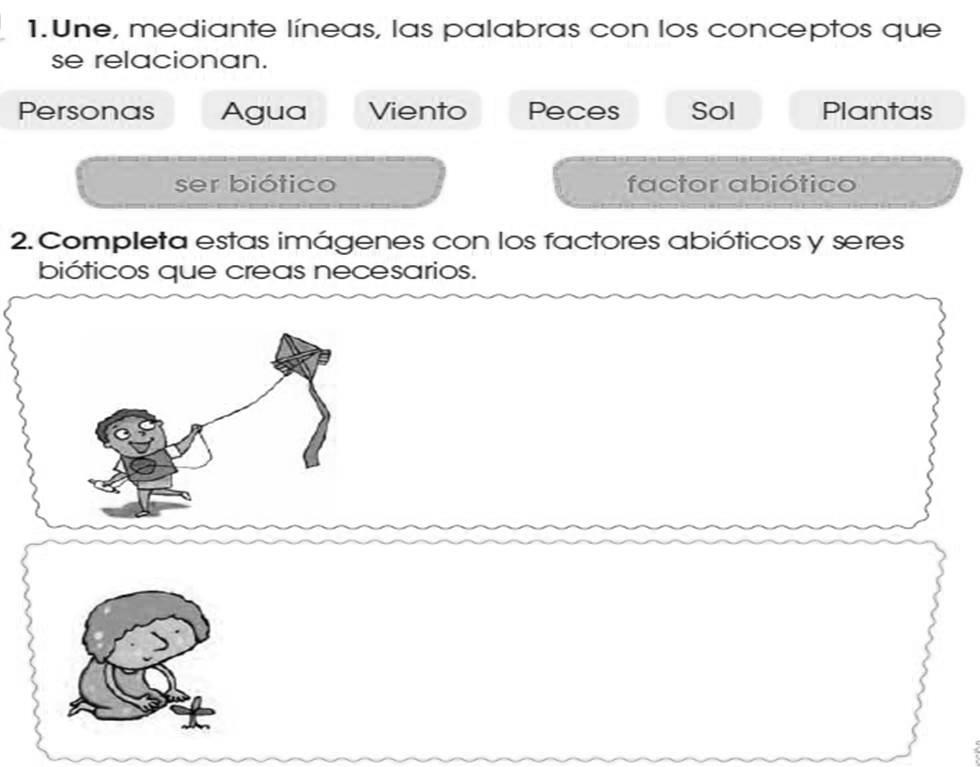 